                                                   From tradition to innovation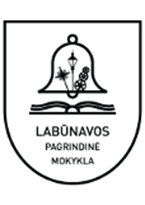 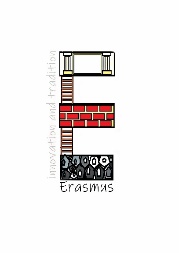 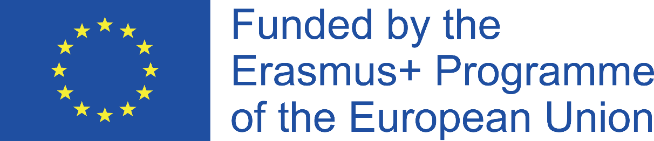                                                                                                                              2020-1-CZ01-KA229-078331_4P11 activityWood/mediena, saw/pjūklas, grinding/šlifavimas, knife/peilis, shave/oblius, angle/kampainis, carving/drožyba, gouge/skaptavimas, chisel/raižiklis, fretwork/ornamentasYou can do this activity online:https://learningapps.org/display?v=pvdkek3mk22"The European Commission support for the production of this publication does not constitute an endorsement of the contents which reflects the views only of the authors, and the Commission cannot be held responsible for any use which may be made of the information contained therein."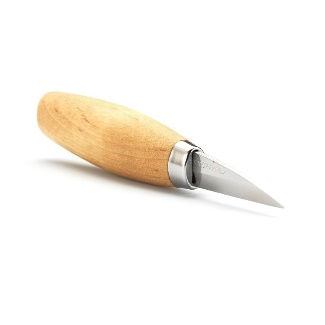 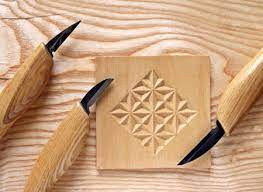 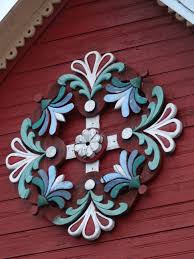 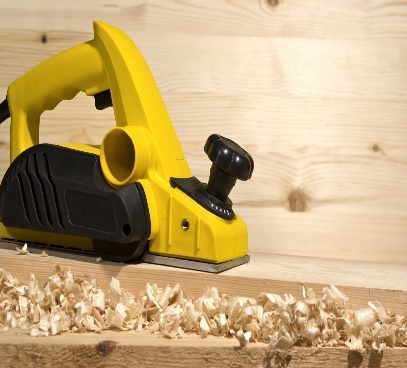 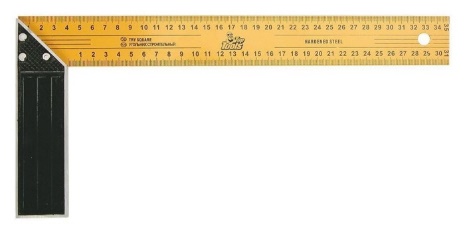 Knife/peilis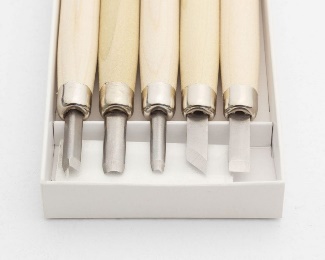 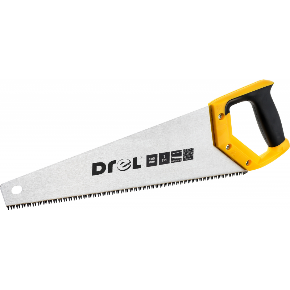 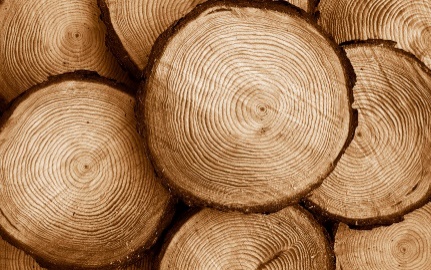 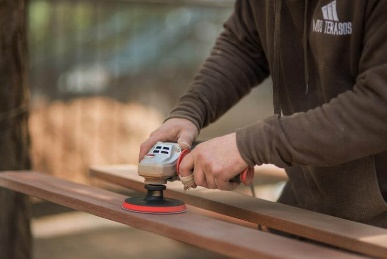 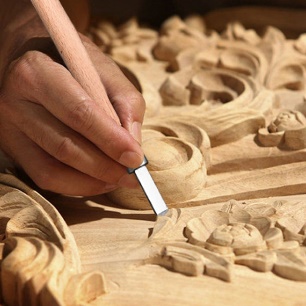 